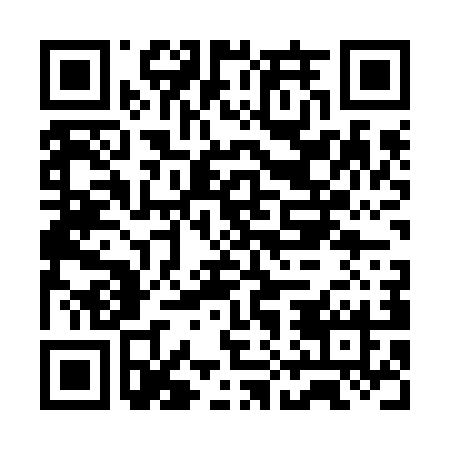 Ramadan times for Williamtown, AustraliaMon 11 Mar 2024 - Wed 10 Apr 2024High Latitude Method: NonePrayer Calculation Method: Muslim World LeagueAsar Calculation Method: ShafiPrayer times provided by https://www.salahtimes.comDateDayFajrSuhurSunriseDhuhrAsrIftarMaghribIsha11Mon5:265:266:491:034:347:167:168:3412Tue5:275:276:501:024:347:147:148:3213Wed5:285:286:511:024:337:137:138:3114Thu5:295:296:521:024:327:127:128:3015Fri5:295:296:521:024:317:107:108:2816Sat5:305:306:531:014:317:097:098:2717Sun5:315:316:541:014:307:087:088:2518Mon5:325:326:541:014:297:067:068:2419Tue5:335:336:551:004:287:057:058:2320Wed5:345:346:561:004:277:047:048:2121Thu5:345:346:571:004:277:027:028:2022Fri5:355:356:571:004:267:017:018:1823Sat5:365:366:5812:594:257:007:008:1724Sun5:375:376:5912:594:246:596:598:1625Mon5:375:377:0012:594:236:576:578:1426Tue5:385:387:0012:584:226:566:568:1327Wed5:395:397:0112:584:216:556:558:1228Thu5:405:407:0212:584:216:536:538:1029Fri5:405:407:0212:574:206:526:528:0930Sat5:415:417:0312:574:196:516:518:0831Sun5:425:427:0412:574:186:496:498:061Mon5:435:437:0412:574:176:486:488:052Tue5:435:437:0512:564:166:476:478:043Wed5:445:447:0612:564:156:456:458:034Thu5:455:457:0712:564:146:446:448:015Fri5:455:457:0712:554:146:436:438:006Sat5:465:467:0812:554:136:426:427:597Sun4:474:476:0911:553:125:405:406:588Mon4:474:476:0911:553:115:395:396:569Tue4:484:486:1011:543:105:385:386:5510Wed4:494:496:1111:543:095:375:376:54